中国美术学院2021年成人高等教育招生章程中国美术学院（China Academy of Art）是中国第一所综合性的国立高等艺术学府，由中华人民共和国教育部、中华人民共和国文化部和浙江省人民政府共建，是中国美术学国家重点学科所在地，首批国家“双一流”世界一流学科建设高校。中国美术学院成人教育学院于 1993 年成立，在二十多年的办学过程中，为社会培养和输送了大量的美术人才。2008 年 3 月中国美术学院成人教育学院更名为继续教育学院，统一归口管理中国美术学院成人教育及各类高层次专业培训。学院现有全职教职工 70 余人。一、招生专业方向：学院共有中国画、书法学、绘画、设计等多个学科领域，包括书法学、中国画（山水、花鸟）、油画、雕塑、视觉传达设计、产品设计、展示设计、环境艺术设计、室内设计、景观艺术设计、影视动画等十多个专业方向。我院 2021 年招生专业如下：二、招生对象和条件：考生需参加浙江省成人高考，报考专科的考生应具有高中（含中专、职高、技校）毕业文化程度或同等学力。报考专升本的考生必须是已取得经教育部审定核准的国民教育系列高等学校、高等教育自学考试机构颁发的专科毕业证书、本科结业证书或以上证书的人员。▲考生需具备《2021 年浙江省成人高校招生工作实施意见》（关注浙江省教育考试院网站： http://www.zjzs.net ---成人高考板块）中关于报考条件的相关要求。三、报名：1、文化课报名：今年具体报名及确认流程需按照《2021 年浙江省成人高校招生工作实施意见》中要求进行。2．专业加试报名：报考我院的考生必须参加我院组织的专业加试，非我院的加试成绩视为无效。已成功报名文化课考试的考生即具备参加我院专业加试的资格，无需单独报名。考生需在成人高考后第二天（周一）携带文化课准考证到我院加盖专业加试章、查看考场并交纳专业加试考务费160元。四、考试：文化课考试：考生于十月最后一个周末（周六，周日）参加文化课考试。文化课复习资料可在各地新华书店购买。专业加试：考生在成人高考后第二天（周一）携带文化课准考证到我院加盖专业加试章并查看考场，周二参加我院的专业加试。附我院各专业考试内容：特别提醒 ：所有考生必须完成文化课和专业加试两项考试。 因疫情或其它不可抗力等因素，考试时间或方式可能会有变动，请考生及时关注我院官网发布的信息。五、录取办法：1、 录取原则：学院根据考生政治思想素质、身体素质、专业考试成绩及文化课成绩全面衡量，择优录取。2、 计算办法及相关要求：考生文化课成绩需达到当年浙江省艺术类各层次最低分数线要求，上线考生中按专业加试成绩，从高分到低分进行录取（专业加试各科成绩均需达到 60 分及格线）。六、入学：新生按照录取通知书规定的时间报到入学，入学后三个月内由上级有关部门与我院将对新生资格进行全面复查，复查中如发现不符合本简章规定条件或者违反教育部招生规定者，将按有关法规处理，直至取消入学资格或学籍。七、毕业：学生在规定的学习时间内，完成教学计划规定的全部课程，成绩合格，并无其他不符合毕业条件者， 由中国美术学院颁发成人高等教育系列的专科、本科毕业证书，本科毕业生符合条件者可申请成人高等教育艺术学学士学位。学院地址：浙江杭州滨江区浦沿路 78 号，中国美术学院继续教育学院招生办	邮编：310052 暑期学校全封闭管理，不安排值班人员，对招生有疑问可用钉钉扫描下方二维码加入“2021中国美院成考咨询钉钉群”进行咨询，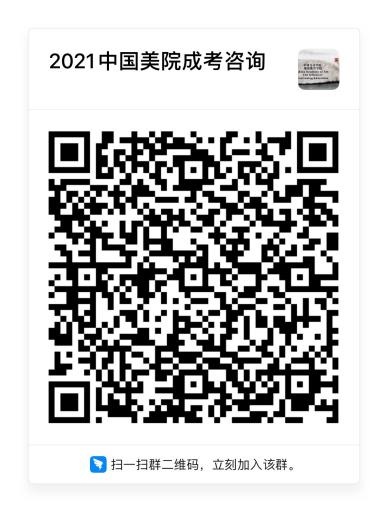 若有相关通知会在学院官网公布。学院网址：http://jxjy.caa.edu.cn因疫情影响，此次招生专业加试将以网络考试形式进行，请考生关注我院官网发布的相关通知。学习形式层次学制专业名称名额学费/年授课方式与内容授课时间与地点业余（实验教学班）专升本2.5年中国画一个班普通教学阶段学费： 7000 元;实验教学实践创作阶段培训费： 6000 元;合计： 13000 元实验教学模式，每学期17周集中教学，其中10周为普通教学阶段，7周为实验教学的实践创作培训阶段(包括毕业创作展览阶段)。中国美术学院继续教育学院内，周一至周五白天上课，个别文化课视需要会安排在双休日。业余（实验教学班）专升本2.5年书法学一个班普通教学阶段学费： 7000 元;实验教学实践创作阶段培训费： 6000 元;合计： 13000 元实验教学模式，每学期17周集中教学，其中10周为普通教学阶段，7周为实验教学的实践创作培训阶段(包括毕业创作展览阶段)。中国美术学院继续教育学院内，周一至周五白天上课，个别文化课视需要会安排在双休日。业余（实验教学班）专升本2.5年绘画（油画方向）一个班普通教学阶段学费： 7000 元;实验教学实践创作阶段培训费： 6000 元;合计： 13000 元实验教学模式，每学期17周集中教学，其中10周为普通教学阶段，7周为实验教学的实践创作培训阶段(包括毕业创作展览阶段)。中国美术学院继续教育学院内，周一至周五白天上课，个别文化课视需要会安排在双休日。业余（实验教学班）专升本2.5年雕塑一个班普通教学阶段学费： 7000 元;实验教学实践创作阶段培训费： 6000 元;合计： 13000 元实验教学模式，每学期17周集中教学，其中10周为普通教学阶段，7周为实验教学的实践创作培训阶段(包括毕业创作展览阶段)。中国美术学院继续教育学院内，周一至周五白天上课，个别文化课视需要会安排在双休日。业余（实验教学班）专升本2.5年环境设计一个班普通教学阶段学费： 7000 元;实验教学实践创作阶段培训费： 6000 元;合计： 13000 元实验教学模式，每学期17周集中教学，其中10周为普通教学阶段，7周为实验教学的实践创作培训阶段(包括毕业创作展览阶段)。中国美术学院继续教育学院内，周一至周五白天上课，个别文化课视需要会安排在双休日。业余（实验教学班）专升本2.5年视觉传达设计一个班普通教学阶段学费： 7000 元;实验教学实践创作阶段培训费： 6000 元;合计： 13000 元实验教学模式，每学期17周集中教学，其中10周为普通教学阶段，7周为实验教学的实践创作培训阶段(包括毕业创作展览阶段)。中国美术学院继续教育学院内，周一至周五白天上课，个别文化课视需要会安排在双休日。业余（实验教学班）专升本2.5年产品设计（陶瓷、首饰、家具设计方向）一个班普通教学阶段学费： 7000 元;实验教学实践创作阶段培训费： 6000 元;合计： 13000 元实验教学模式，每学期17周集中教学，其中10周为普通教学阶段，7周为实验教学的实践创作培训阶段(包括毕业创作展览阶段)。中国美术学院继续教育学院内，周一至周五白天上课，个别文化课视需要会安排在双休日。业余（实验教学班）高起专2．5年书画艺术（中国画方向）一个班普通教学阶段学费： 7000 元;实验教学实践创作阶段培训费： 6000 元;合计： 13000 元实验教学模式，每学期17周集中教学，其中10周为普通教学阶段，7周为实验教学的实践创作培训阶段(包括毕业创作展览阶段)。中国美术学院继续教育学院内，周一至周五白天上课，个别文化课视需要会安排在双休日。业余（实验教学班）高起专2．5年书画艺术（书法方向）一个班普通教学阶段学费： 7000 元;实验教学实践创作阶段培训费： 6000 元;合计： 13000 元实验教学模式，每学期17周集中教学，其中10周为普通教学阶段，7周为实验教学的实践创作培训阶段(包括毕业创作展览阶段)。中国美术学院继续教育学院内，周一至周五白天上课，个别文化课视需要会安排在双休日。业余（实验教学班）高起专2．5年书画艺术（雕塑方向）一个班普通教学阶段学费： 7000 元;实验教学实践创作阶段培训费： 6000 元;合计： 13000 元实验教学模式，每学期17周集中教学，其中10周为普通教学阶段，7周为实验教学的实践创作培训阶段(包括毕业创作展览阶段)。中国美术学院继续教育学院内，周一至周五白天上课，个别文化课视需要会安排在双休日。业余（实验教学班）高起专2．5年书画艺术（艺术设计方向）一个班普通教学阶段学费： 7000 元;实验教学实践创作阶段培训费： 6000 元;合计： 13000 元实验教学模式，每学期17周集中教学，其中10周为普通教学阶段，7周为实验教学的实践创作培训阶段(包括毕业创作展览阶段)。中国美术学院继续教育学院内，周一至周五白天上课，个别文化课视需要会安排在双休日。▲ 根据教育部规定，某班如遇录取不足 15 人，不予开班，已录取的考生将由我院进行院内专业调配。▲ 根据教育部规定，某班如遇录取不足 15 人，不予开班，已录取的考生将由我院进行院内专业调配。▲ 根据教育部规定，某班如遇录取不足 15 人，不予开班，已录取的考生将由我院进行院内专业调配。▲ 根据教育部规定，某班如遇录取不足 15 人，不予开班，已录取的考生将由我院进行院内专业调配。▲ 根据教育部规定，某班如遇录取不足 15 人，不予开班，已录取的考生将由我院进行院内专业调配。▲ 根据教育部规定，某班如遇录取不足 15 人，不予开班，已录取的考生将由我院进行院内专业调配。▲ 根据教育部规定，某班如遇录取不足 15 人，不予开班，已录取的考生将由我院进行院内专业调配。▲ 根据教育部规定，某班如遇录取不足 15 人，不予开班，已录取的考生将由我院进行院内专业调配。类别层次考试科目总分录取分数线艺术文专升本政治、英语、艺术概论450浙江省教育考试院在十一月下旬公布艺术文高起专语文、英语300浙江省教育考试院在十一月下旬公布学习 形式层次专业名称专业加试科目业余（实验教学 班）专升本中国画创作、书法，白描写生业余（实验教学 班）专升本书法学四体书写，印稿创作、古汉语业余（实验教学 班）专升本绘画（油画方向）素描（真人头像默写）、速写，油画（静物默写）业余（实验教学 班）专升本雕塑素描（真人头像默写）、速写，色彩（静物默写）业余（实验教学 班）专升本环境设计素描（真人头像默写）、速写，色彩（静物默写）业余（实验教学 班）专升本视觉传达设计素描（真人头像默写）、速写，色彩（静物默写）业余（实验教学 班）专升本产品设计（陶瓷、首饰、家具设计方向）素描（真人头像默写）、速写，色彩（静物默写）业余（实验教学 班）高起专书画艺术（中国画方向）创作、书法，白描写生业余（实验教学 班）高起专书画艺术（书法方向）四体书写，印稿创作、古汉语业余（实验教学 班）高起专书画艺术（雕塑方向）素描（真人头像默写）、速写，色彩（静物默写）业余（实验教学 班）高起专书画艺术（艺术设计方向）素描（真人头像默写）、速写，色彩（静物默写）